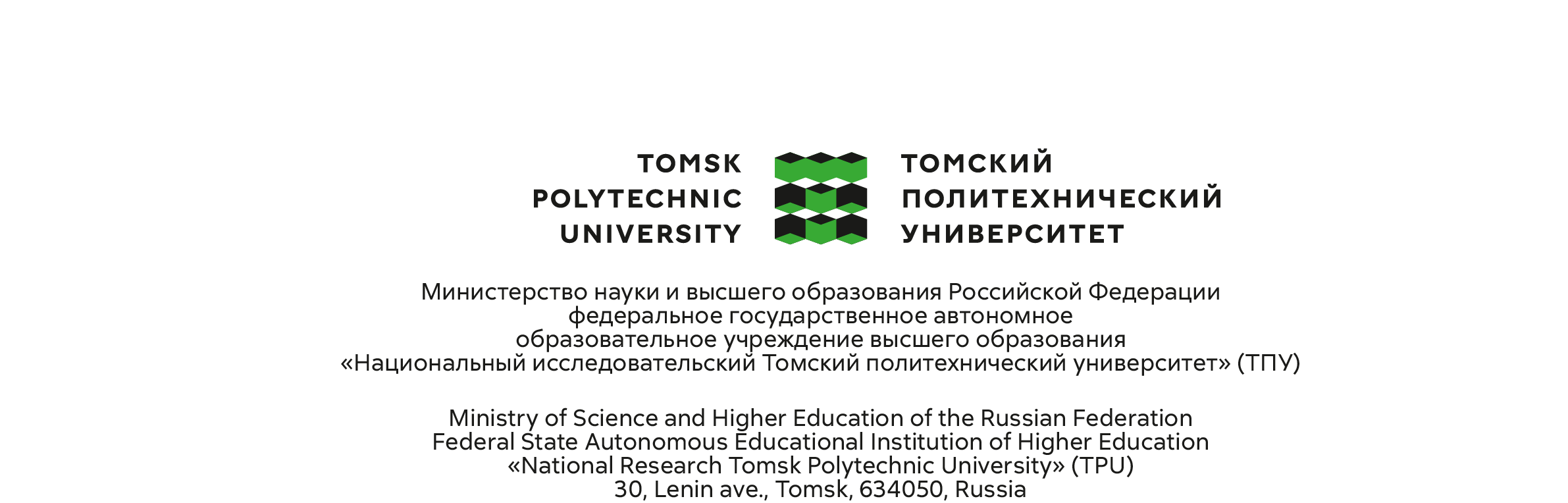 ДОВЕРЕННОСТЬ________________________                                                                № _________________Приложение № 22Образец доверенностиДОВЕРЕННОСТЬ________________________                                                                № _________________Настоящей доверенностью федеральное государственное автономное образовательное учреждение высшего образования «Национальный исследовательский Томский политехнический университет» (ТПУ) в лице ректора Фамилия Имя Отчество, действующего на основании Устава ТПУ, поручает заместителю проректора по образовательной деятельности, Фамилия Имя Отчество (паспорт серии 0000 № 000000 выдан Отделом УФМС России по гор. Москве 00.00.0000) совершать следующие действия от имени ТПУ: 1) представлять ТПУ в учреждениях, организациях и на предприятиях всех организационно-правовых форм, в органах государственной власти, в органах местного самоуправления, налоговых органах, правоохранительных органах, таможенных органах на территории Российской Федерации и за рубежом по всем направлениям образовательной и международной деятельности Университета (в части реализации образовательных услуг ТПУ); 2) осуществлять руководство структурными подразделениями Университета в сфере образовательной деятельности и международной деятельности (в части реализации образовательных услуг ТПУ), переданными в оперативное подчинение приказом ректора; 3) издавать приказы, распоряжения по направлениям деятельности заместителя проректора по образовательной деятельности (за исключением Юргинского технологического института (филиала) ТПУ), в том числе:а) по приему, переводу, восстановлению, присвоению квалификации в отношении слушателей;б) об отчислении слушателей;в) о предоставлении академических отпусков слушателям;г) о применении мер дисциплинарного взыскания и материальной ответственности к слушателям; д) о назначении и выплате (прекращении выплат) стипендий слушателям; е) о практике слушателей, за исключением приказов о направлении на обучение (практику) за границу обучающихся, допущенных к сведениям, составляющим государственную тайну;4) подписывать справки в военный комиссариат, студенческие билеты и зачетные книжки, иные документы, связанные с образовательным процессом студентов и слушателей;5) подписывать письма, запросы, ответы на запросы, заявки, уведомления по направлениям образовательной и международной деятельности (в части реализации образовательных услуг ТПУ) в адрес учреждений, организаций, предприятий, органов государственной власти и органов местного самоуправления, правоохранительных органов, а также физических лиц;6) подписывать претензии, направляемые ТПУ в адрес контрагентов, и отзывы на претензии, поступающие в адрес ТПУ по направлениям образовательной и международной деятельности (в части реализации образовательных услуг ТПУ);7) утверждать документацию о конкурентной закупке, совершать сделки (заключать договоры) в порядке и на условиях, установленных действующим законодательством Российской Федерации, в том числе, но не ограничиваясь, Федеральным законом от 18.07.2011 № 223-ФЗ «О закупках товаров, работ, услуг отдельными видами юридических лиц», Федеральным законом от 05.04.2013 № 44-ФЗ «О контрактной системе в сфере закупок товаров, работ, услуг для обеспечения государственных и муниципальных нужд», в том числе, посредством функционала электронной площадки для подписи электронных документов, дополнительные соглашения к ним, соглашения (уведомления, требования) о прекращении (расторжении) договоров, а также подписывать документы, подтверждающие исполнение таких сделок, в том числе, акты приема–передачи, акты выполненных работ/оказанных услуг, товарные накладные, счета-фактуры, а также счета, выставляемые ТПУ сторонним организациям за поставленные товары/оказанные услуги/выполненные работы, по направлениям образовательной и международной деятельности (в части реализации образовательных услуг ТПУ);8) подписывать заявки на участие в конкурентных закупках, проводимых в порядке, установленном Федеральным законом от 18.07.2011 № 223-ФЗ «О закупках товаров, работ, услуг отдельными видами юридических лиц», Федеральным законом от 05.04.2013 № 44-ФЗ «О контрактной системе в сфере закупок товаров, работ, услуг для обеспечения государственных и муниципальных нужд», подавать ценовые предложения, получать и подписывать необходимые документы, в том числе в единой информационной системе и (или) на электронной площадке, усиленной квалифицированной электронной подписью, а также совершать иные действия, связанные с участием в конкурентных закупках.Подпись Фамилия И.О.  ______________________ удостоверяю.Настоящая доверенность выдана на срок по 00 декабря 0000 года включительно.Ректор                                                                                                             Д.А. Седнев